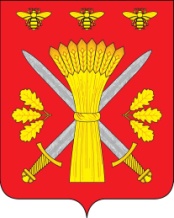 РОССИЙСКАЯ ФЕДЕРАЦИЯОРЛОВСКАЯ ОБЛАСТЬТРОСНЯНСКИЙ  РАЙОННЫЙ СОВЕТ НАРОДНЫХ ДЕПУТАТОВРЕШЕНИЕ  24 декабря  2020 г.                                                                             №292     с.ТроснаПринято на сорок втором заседании районного                               Совета народных депутатов пятого  созыва   О внесении изменений в решение Троснянского районногоСовета народных депутатов №279 от 2 декабря 2020 года«Об оплате труда с начислениями муниципальныхслужащих, осуществляющих исполнение переданных государственных полномочий Орловской области»В соответствии с Уставом Троснянского района,  Законом Орловской области «О наделении органов местного самоуправления Орловской области по созданию административных комиссий и определению перечня должностных лиц органов местного самоуправления, уполномоченных составлять протоколы об административных правонарушениях», Законом Орловской области «О наделении органов местного самоуправления Орловской области отдельными государственными полномочиями Орловской области по созданию комиссий по делам несовершеннолетних и защите их прав и организация деятельности этих комиссий», Законом Орловской области от 09.01.2008 «О наделении органов местного самоуправления Орловской области отдельными государственными полномочиями Орловской области в сфере трудовых отношений», Троснянский районный Совет народных депутатов решил:1. Внести в решение Троснянского районного Совета народных депутатов №279 от 2 декабря 2020 года «Об оплате труда с начислениями муниципальных служащих, осуществляющих исполнение переданных государственных полномочий Орловской области» следующее изменение:- часть 4 изложить в следующей редакции: «4. Настоящее решение вступает в силу с момента вступления в силу изменений, устанавливающих право дополнительно использовать собственные материальные и финансовые средства для осуществления переданных государственных полномочий, утвержденных решением Троснянского районного Совета народных депутатов «О внесении изменений и дополнений в Устав Троснянского района Орловской области».2. Настоящее решение вступает в силу с момента обнародования. Председатель районного Совета                Глава районанародных депутатов                                         В.И. Миронов                                        А.И. Насонов